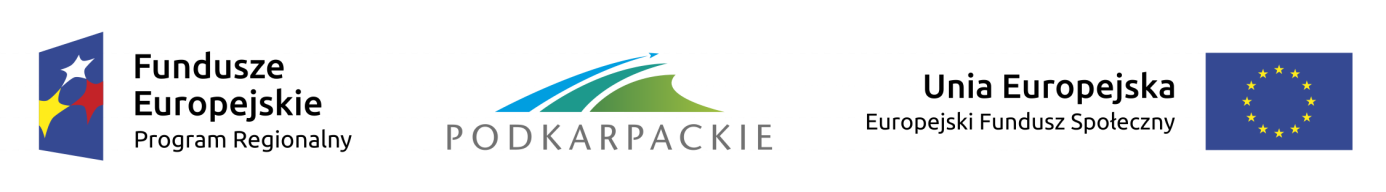 Załącznik nr 3 do Zarządzenia Nr 35/2016Marszałka Województwa Podkarpackiegoz dnia 9 maja 2016 r.FORMULARZ OFERTYZamawiający: Województwo Podkarpackie - Urząd Marszałkowski Województwa Podkarpackiego w Rzeszowie / Wojewódzki Urząd Pracy w Rzeszowie *odpowiadając na zaproszenie do składania ofert na realizację zadania: Organizacja i przeprowadzenie pięciu jednodniowych szkoleń w siedzibie Zamawiającego z zakresu stosowania prawa zamówień publicznych po nowelizacji dla pracowników Urzędu Marszałkowskiego Województwa Podkarpackiego w Rzeszowie zaangażowanych w realizację RPO WP.Oferujemy wykonanie usługi/dostawy/roboty budowlanej będącej przedmiotem zamówienia, zgodnie z wymogami opisu przedmiotu zamówienia, za kwotę 
w wysokości:netto:	zł, słownie:………………………………………………………podatek VAT:……………%, .…….. zł, słownie:………………………………………….brutto:	zł,  słownie:………………………………………………………Termin realizacji zamówienia:	Miejsce realizacji zamówienia: Rzeszów, ul. Towarnickiego 3 A/Al. Ł. Cieplińskiego 4Oświadczamy, iż posiadamy uprawnienia do wykonywania działalności objętej przedmiotem zamówienia oraz dysponujemy potencjałem technicznym i osobowym umożliwiającym realizację zamówienia.Oświadczamy, iż znajdujemy się w sytuacji ekonomicznej i finansowej umożliwiającej wykonanie zamówienia.Oświadczamy, że zobowiązujemy się wykonać zamówienie zgodnie z opisem przedmiotu zamówienia oraz zgodnie z przedstawioną ofertą.(data, podpis Wykonawcy)……………………………………………….Załączniki:1	2	* Niepotrzebne skreślić